Состав Совета старшеклассников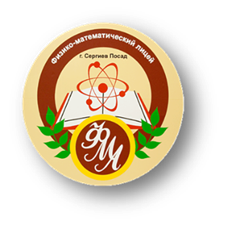 (2019 – 2020 учебный год)Председатель Совета старшеклассников: Маслова ЕленаЗаместитель председателя: Новикова ДарьяУчебный сектор: Маслова Валентина, Федоренко Екатерина,  Васильев Александр, Матвеев Артем.  Пресс – центр: Пилюгаев Андрей, Брусова Мария, Крохалев Федор, Ивашина Юлия.Культурно – массовый сектор «Досуг»: Суровцев Артем, Чернорицкий Семен, Белкин Максим, Тыжневая Полина, Урюпина Полина, Рябчевский Константин, Барулина Екатерина, Воронин Семен, Кобец Диана.Спортивный сектор: Петроченков Илья, Митрофанов Илья,  Бабушин Павел, Касымов Артем.Трудовой сектор: Шпак Максим, Марин Тимофей, Денисов Вадим, Новикова Дарья(9).   